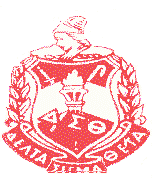 Delta Sigma Theta Sorority, Inc.Tracy Area Alumnae ChapterA Public Service SororityP.O. Box 1240December 8, 2017To whom it may concern:Delta Sigma Theta Sorority Inc. is a 103 year old non-profit organization committed to providing services that uplift and enrich the community. Educational Development is a vital part of the programs and services we provide. In an effort to promote educational development in our community, the Tracy Area Alumnae Chapter of Delta Sigma Theta Sorority, Inc. annually awards scholarships to San Joaquin County seniors to promote the pursuit of higher education among African-American students.  We humbly request your assistance in distributing the attached scholarship package to African-American seniors who plan to attend an accredited two or four year college or university. The scholarship package must be postmarked by Friday, February 16, 2018. Please feel free to email or copy the scholarship packet to accommodate all qualified students.Any questions regarding the scholarships, this process, or the scholarship packet may be directed to Teka Sims, Scholarship Committee Chair, at tekasims@yahoo.com. You may also contact us via email at tracyareaalumnae@yahoo.com.  Thank you for your support.  Yours in Community Spirit,Teka Sims, Chair					Jacalyn Davis, PresidentScholarship Committee				Tracy Area Alumnae Chapter Tracy Area Alumnae Chapter		 AREA ALUMNAE CHAPTERDELTA SIGMA THETA SORORITY, INC.SCHOLARSHIP APPLICATION PACKAGETo:	All Tracy, Manteca, Lathrop, Mountain House, Salida, Ripon,Patterson, and French Camp African-American High School SeniorsFrom:	Scholarship CommitteeDate:	December 8, 2017Re:	Request for Scholarship Package Submittal_________________________________________________________________________________The Tracy Area Alumnae Chapter of Delta Sigma Theta Sorority, Incorporated is currently accepting scholarship applications from Tracy, Manteca, Lathrop, Mountain House, Salida, Ripon, Patterson, and French Camp high school seniors. Applicants must be of African-American descent.  Immediate family members of Tracy Area Deltas (members of Delta Sigma Theta Sorority, Inc.) are only eligible for the memorial scholarship.To be considered for a possible interview and potential award of a scholarship, all of the following items must be postmarked by February 16, 2018 to:			Delta Sigma Theta Sorority, Tracy Area Alumnae Chapter			C/O: Teka Sims1.	Scholarship application (2 pages).2.	An official transcript (must be received in a sealed envelope).  The transcript must be embossed with the school seal .Request official transcripts from your school as soon as possible!Two (2) letters of recommendation from the following:One from church, civic or community group in which the student is/was involved.One from a high school teacher, counselor, or principal.4.	A typewritten autobiographical essay.  Please include your educational and professional goals with an explanation of how you plan to achieve these goals.  (Essay should be at least one full page, not to exceed 500 words)5.	A photograph (suggested size not to exceed a 4” x 6” snapshot).Note:	If any of the items listed above are missing from a submitted application, the person submitting the information will not be considered for an interview or scholarship.For more information about Delta Sigma Theta Sorority, Inc., please visit the website at www.deltasigmatheta.org. For more information about the Tracy Area Alumnae Chapter, please visit: www.tracyareadeltas.comThank you and good luck!Eligibility RequirementsMemorial Scholarship: Chantay M. Murray ScholarshipA relative must be a member of Tracy Area Alumnae ChapterHigh School Senior accepted for admission in a two or four year degree granting college/universityField of study Human Services (i.e. Social Work, Social Welfare, Psychology, Sociology, Behavioral Sciences)Demonstrate community volunteerism within your school or community Have a minimum cumulative grade point average of 2.5General Scholarship:Must be a resident of Tracy, Manteca, Lathrop, Mountain House, Salida, Ripon, Patterson, and French CampHigh School Senior accepted for admission in a two or four year degree grantingcollege/universityDemonstrate community volunteerism within your school or community Have a minimum cumulative grade point average of 2.5Define:**Delta Membership: A member is a Soror who is in good standing with the Tracy Area Alumnae Chapter** Relative: Relative is defined as immediate family members, including legally adopted child or person for which you serve as legal guardian, including foster children, step children, parents, grandparent(s), brothers, sisters, daughters, sons, nieces, nephews AREA ALUMNAE CHAPTERDELTA SIGMA THETA SORORITY, INC.SCHOLARSHIP APPLICATIONDeadline:  Friday, February 16, 2018(Please print in pen or type information.)Applicant’s Full Name_______________________________________________________Address___________________________________________________________________City, State, Zip_____________________________________________________________Phone #___________________________________________________________________Applicant living with (check one):Both Parents_________		Mother______________ Father_______________ 		Guardian____________BACKGROUNDMother’s or Guardian’sName____________________________________Occupation___________________Father’s or Guardian’sName____________________________________Occupation___________________Other dependent sisters or brothers living at home or in college:Name					Age		School/College	Grade/Year___________________________	______	________________	_______________________________________	______	________________	_______________________________________	______	________________	_______________________________________	______	________________	____________(Use additional paper if necessary)Are there any unusual family circumstances that should be considered?  Explain and use additional paper if necessary.__________________________________________________________________________________________________________________________________________________________________________________________________________________________________________________________________________________________________________________________________________________________________________________EDUCATIONAL AND OTHER INFORMATIONApplicant’s Full Name_______________________________________________________Name of High School________________________________________________________What is your cumulative grade point average?____________________________________    (Minimum required: 2.5 on a 4.0 scale and 3.5 on a 5.0 scale)Are you applying to a two-year or four-year college?    Circle one:  	2 year  	4 year       Name of college(s) __________________________________________________________________________________________________________Activities Awards and/or Honors:______________________________________________________________________________________________________________________________________________________________________________________________________________________________High School Activities:______________________________________________________________________________________________________________________________________________________________________________________________________________________________Community and/or Church Service Activities:______________________________________________________________________________________________________________________________________________________________________________________________________________________________List names and amount of scholarships that you have been awarded:______________________________________________________________________________________________________________________________________________________________________________________________________________________________ Have you applied for scholarships with any other Chapters of Delta Sigma Theta Sorority, Inc.?  If so, which chapters?____________________________________________________________________________________________________________________________________________________Return all scholarship application documents to Delta Sigma Theta Sorority, Inc., Tracy Area Alumnae Chapter P.O. Box1240, Tracy, CA 95378.Included in my packet are (check each): Application            Transcript            Letters of Recommendation (2)                   Essay   FOR USE BY TRACY AREA ALUMNAE CHAPTER, DELTA SIGMA THETA SORORITY, INC ONLY:Accepted     	Interview Date and Time:______________________________________________________________Rejected      	Reason for rejection: _______________________________	 Date returned: __________________